Стандарт операционной процедуры: Алгоритм дезинфекции СИЗ после принятия пациента с подозрением на COVID-19Ресурсы:Рис №1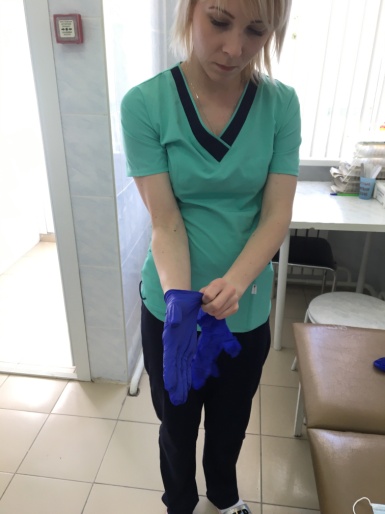 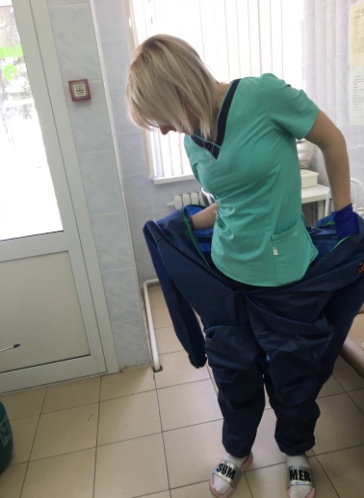 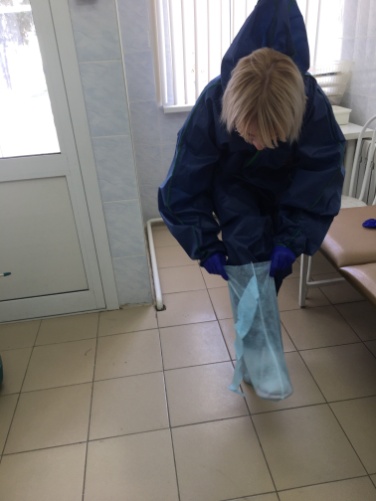 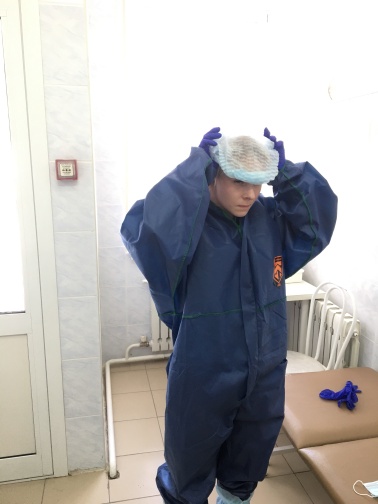 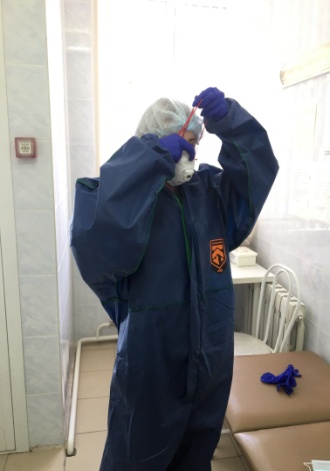 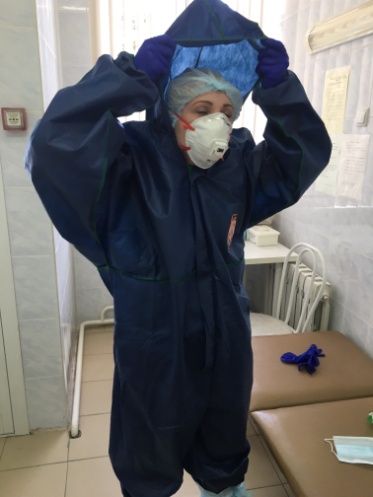 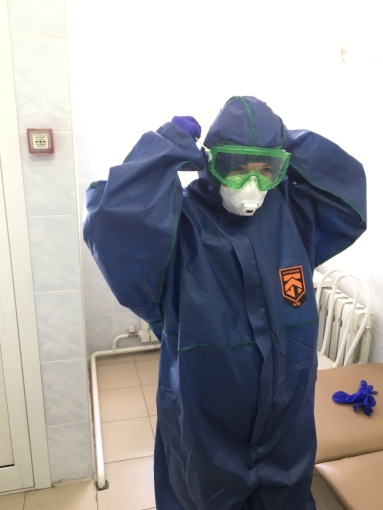 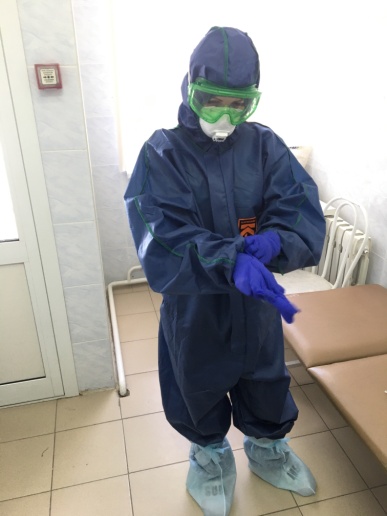 ОГБУЗ	                                           «ИКБ  им. Е.Н. Павловского»	СТАНДАРТНАЯ ОПЕРАЦИОННАЯ ПРОЦЕДУРАСТАНДАРТНАЯ ОПЕРАЦИОННАЯ ПРОЦЕДУРАНОМЕР003-026ОГБУЗ	                                           «ИКБ  им. Е.Н. Павловского»	СТАНДАРТНАЯ ОПЕРАЦИОННАЯ ПРОЦЕДУРАСТАНДАРТНАЯ ОПЕРАЦИОННАЯ ПРОЦЕДУРАЛИСТ:1ВСЕГО:3НАЗВАНИЕ: Алгоритм надевания СИЗНАЗВАНИЕ: Алгоритм надевания СИЗПОДРАЗДЕЛЕНИЕ:Приемное отделениеПОДРАЗДЕЛЕНИЕ:Приемное отделениеДействует с«14_» февраля___2020годаЗаменяет: Вводится впервыеПричина пересмотра:---- Дата следующего пересмотра: СОСТАВИЛ: старшая медсестра  Осецкая О.И.СОГЛАСОВАНО: главная медсестра Лукьянова Т.А.СОСТАВИЛ: старшая медсестра  Осецкая О.И.СОГЛАСОВАНО: главная медсестра Лукьянова Т.А.«УТВЕРЖДАЮ»Главный врач ________________________«____» _____________ 2020_ года«УТВЕРЖДАЮ»Главный врач ________________________«____» _____________ 2020_ годасредства индивидуальной защиты для сотрудников. (рис№1)СИЗ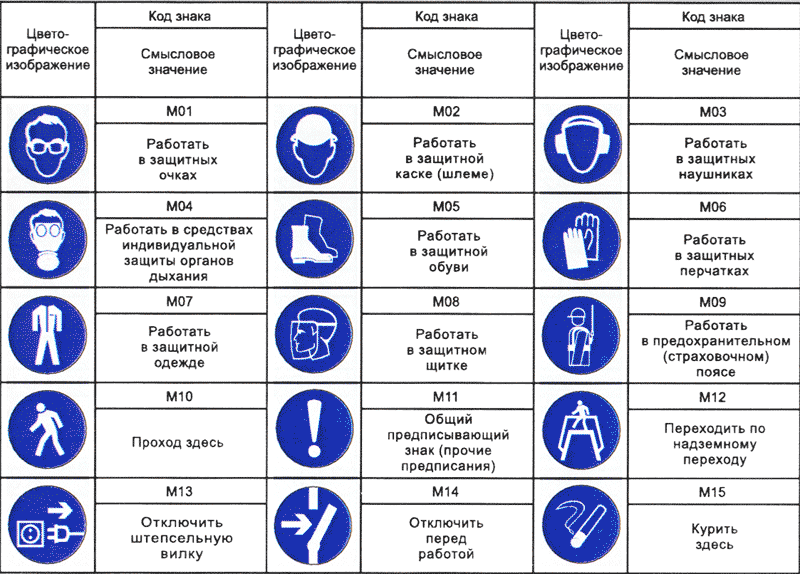 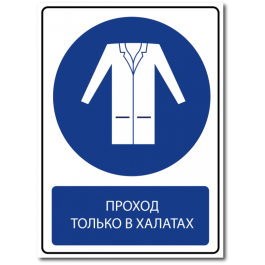 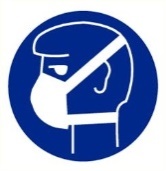 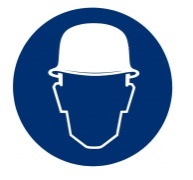 СИЗМедицинский костюмМедицинский халатМедицинская обувьОдноразовые перчаткиМаскаГоловной уборОГБУЗ «ИКБ им.Е.Н.Павловского»ОГБУЗ «ИКБ им.Е.Н.Павловского»СТАНДАРТНАЯ ОПЕРАЦИОННАЯ ПРОЦЕДУРАНОМЕР 003-026ОГБУЗ «ИКБ им.Е.Н.Павловского»ОГБУЗ «ИКБ им.Е.Н.Павловского»СТАНДАРТНАЯ ОПЕРАЦИОННАЯ ПРОЦЕДУРАЛИСТ:2ВСЕГО:3НАЗВАНИЕ:  Алгоритм надевания СИЗ НАЗВАНИЕ:  Алгоритм надевания СИЗ НАЗВАНИЕ:  Алгоритм надевания СИЗ ПОДРАЗДЕЛЕНИЕ:Приемное отделениеРабочая пошаговая последовательность.Рабочая пошаговая последовательность.Рабочая пошаговая последовательность.Рабочая пошаговая последовательность.Врач (медсестра) надевает первую пару перчатокВрач (медсестра) надевает первую пару перчатокВрач (медсестра) надевает первую пару перчатокВрач (медсестра) надевает защитный костюмВрач (медсестра) надевает защитный костюмВрач (медсестра) надевает защитный костюмВрач (медсестра) надевает бахилыВрач (медсестра) надевает бахилыВрач (медсестра) надевает бахилыВрач (медсестра)  надевает одноразовую шапочкуВрач (медсестра)  надевает одноразовую шапочкуВрач (медсестра)  надевает одноразовую шапочкуВрач (медсестра) надевает защитную маску(нижнее крепление – вверх, верхнее крепление – вниз)Врач (медсестра) надевает защитную маску(нижнее крепление – вверх, верхнее крепление – вниз)Врач (медсестра) надевает защитную маску(нижнее крепление – вверх, верхнее крепление – вниз)Врач (медсестра)  надевает капюшон защитного костюмаВрач (медсестра)  надевает капюшон защитного костюмаВрач (медсестра)  надевает капюшон защитного костюмаВрач (медсестра) надевает защитные очкиВрач (медсестра) надевает защитные очкиВрач (медсестра) надевает защитные очкиВрач (медсестра)  надевает вторую пару перчатокВрач (медсестра)  надевает вторую пару перчатокВрач (медсестра)  надевает вторую пару перчаток